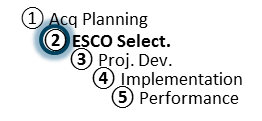 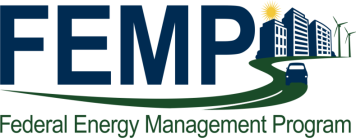 SBQ* Preliminary Assessment (PA) Kickoff Meeting Agenda**(minimum topics required to be covered are listed)Introductions/RolesWelcome by AgencyIntroductions and roles of each person in the project (PF)Objectives of the meeting (PF)Setting the StageESPC overview if needed (FPE)PA overview (35-page requirement) (FPE)Discussion by Agency/Site of interest, goals, objectives and priorities (Agency)Meeting required goals, site specific needs, identified opportunitiesNOO key pointsLevels of management support (Agency)Discussion on scope, buildings, areas and ECMs to be considered (Agency)Discussion by ESCO of their interest, anticipated opportunities and hurdles in the project (ESCO)Process Development and Templates  (promote comprehensive project, but simplified PA if not yet addressed in pre-PA discussions)Brief overview of the Task Order project development process (PF)Promote 12-month development schedule  (PF)Initiating project in eProject Builder (identify Initiator, Builder, Viewers)Setting ExpectationsSite Data (Agency)Building environmental, resilience, and performance requirements (Agency)Long term plans at the site--additional capacity, utilization (impact of Covid-19 on building use)Facilities to be includedFacilities to be excludedDiscussion of ECMs, long-term plans at the site, and exceptions (evaluate operational changes due to Covid-19)O&M services, R&R responsibilities and O&M savingsDiscuss potential cybersecurity requirementsCodes, regulations, hazards, other considerations/issuesCategorical Exclusions – environmental documentationDesign Intent – Commissioning requirementsDiscuss available technology screenings (renewables, resiliency, etc.; check with FPE)Energy Star/FEMP EE Project requirements (PF)Address Life of Contract planning prior to task order award (PF)Fair and reasonable pricing (subcontractor competition)Preparing the project for an audit (historical lessons learned)Preliminary Assessment Process***Contractor discussion of their plans and needs for PA phase (ESCO)Logistics and access procedures for domestic and/or foreign nationals and possible travel-related restrictionsSecurity, restricted areas, escorts, etc.Testing and metering to be performedSafety requirements – training, hazardsDrawings, studies (including asbestos, PCBs, etc.)Historical designationOther ESCO needs during PAProcess discussion – reviews (copies), document transmittals, etc. (ESCO)PA requirements - what does it look like (components/revised proposal); what needs to be approved (ECM package, savings estimates, baseline, M&V plan, etc.) (ESCO)Government witnessing for M&V baseline (if measurements are made to support the IGA/proposal)Government discussion/expectations of what they think needs further investigation (Agency/ESCO)Communications and ApprovalsEstablish leads and discuss responsibilities (Agency/ESCO)Establish frequency and method of communications – emails, conference calls (Agency/ESCO)Meeting minutes drafting, distribution, review and approvalESCO requests for informationPA submissionProtocols for bringing new people in/exiting others – responsibility for passing on information and informing the teamAll approval points and who must approveProject SchedulePA developmentAgency review time requiredAward target dateProject schedule chartConstruction LogisticsInstallation planningService interruptionsSwing spaceOtherUtility IssuesRebates, grants, incentives from utilities, state, othersUtility rates for electricity, gas, oil, coal, water, sewer, steam, chilled waterConsider potential consequences for district or regional systems where rates could suddenly increase if a single user reduces their consumption (campuses, central systems, water districts/regions, etc.)Stand-by, ratchet, and interruptible rates and interconnection costs/tariffs/studiesOther Issues?Action ItemsSiteESCODOEProgress call schedule and date of first call* SBQ – (ESCO) selection by qualification** Agenda is useable for both original task order and subsequent modifications.  See the IDIQ contract for further requirements for modifications.***The ESCO should inform the Agency that if baseline measurements will be made during the Preliminary Assessment, those measurements should be witnessed in accordance with the IDIQ requirements.